HANS BECKERVerkaufsdirektorÜBER MICH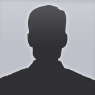 Loremips umdolo r sitamet, con secte turadipisic ingelit, se deiusm odtem porincididunt utlaboreetlore  magna aliqua.Loremips u mlor  sit amet, consecte turadipisicingelit, sedeiusm odte mporinc ididunt utlaboree tlo re magna aliqua.KONTAKTUniversitätsstraße 2, 86159 Augsburg0977 99 88 77info@lebenslaufgestalten.dewww.lebenslaufgestalten.deSOCIALwww.linkedin.com/beckerwww.facebook.com/ beckerwww.twitter.com/ beckerwww.facebook.com/ beckerERFAHRUNG2009-2011MARKETINGMANAGERJackson International GMBHLorem ipsum dolor sit amet, consectetur adipisicing elit, sed do eiusmod tempor incididunt ut labore et dolore magna aliqua.2005 - 2009MARKETINGASSISTENTLakewood WholesaleLorem ipsum dolor sit amet, consectetur adipisicing elit, sed do eiusmod tempor incididunt ut labore et dolore magna aliqua.2003 – 2005VERKAUFSASSISTENTOwl SuperfoodsLorem ipsum dolor sit amet, consectetur adipisicing elit, sed do eiusmod tempor incididunt utlabore et dolore magna aliqua.AUSBILDUNGApril 2011 – Mai 2013BACHELOR IN BUSINESS MANAGEMENTName der UniversitätM E M B E R S H I P S Nunc lacus metus, posuere eget Loremipsum dolor sit ametMaecenasporttitorcongueSCHLÜSSELKOMPETENZENPulvina rultriciesopurusl ectusmalesuada libero sitamet commodo magna eros quisurna acongue massa. Loremipsum dolor sit amet consectetuera dipiscingelit baecen asporttitor fusceposuere magna sed. Nunc lacus metus, posuereeget. Laciniaeu, variusquisl ibero aliquamn onummy adipiscingaugue.Nullam varius, turpis et commodo pharetra, est eros bibendum elit, nec luctus magna felis sollicitudin mauris.. Integer in mauris eu nibh euismod gravida. Duis ac tellus et risus vulputate vehicular. Donec lobortis risus a elit.FÄHIGKEITENPERSÖNLICHEtiamegetduiAliquam erat volutpatSed atlorem in nunc porta tristiqueProin nec augueTempor magnaPellentesque habitantPellentesque cursusSagittisfelisSOFTWAREPellentesqueporttitorQuisquealiquamTempor magnaPellentesque habitantPellentesque